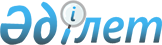 О внесении изменений и дополнения в решение IХ сессии областного маслихата V созыва от 12 декабря 2012 года № 90-V "Об областном бюджете на 2013-2015 годы"
					
			Утративший силу
			
			
		
					Решение областного маслихата Атырауской области от 09 декабря 2013 года № 193-V. Зарегистрировано Департаментом юстиции Атырауской области 11 декабря 2013 года № 2802. Утратило силу - решением областного маслихата Атырауской области от 30 января 2014 года № 213-V      Сноска. Утратило силу - решением областного маслихата Атырауской области от 30.01.2014 № 213-V.

      Примечание РЦПИ:

      В тексте сохранена авторская орфография и пунктуация.

      В соответствии со статьей 8 Бюджетного кодекса Республики Казахстан от 4 декабря 2008 года, подпунктом 1) пункта 1 статьи 6 Закона Республики Казахстан от 23 января 2001 года "О местном государственном управлении и самоуправлении в Республике Казахстан" и рассмотрев предложение акимата области об уточнении областного бюджета на 2013-2015 годы, областной маслихат V созыва на очередной XІX сессии РЕШИЛ:



      1. Внести в решение IХ сессии областного маслихата от 12 декабря 2012 года № 90-V "Об областном бюджете на 2013-2015 годы" (зарегистрировано в реестре государственной регистрации нормативных правовых актов за № 2667, опубликовано 17 января 2013 года в газете "Прикаспийская коммуна" № 5) следующие изменения и дополнение:



      в пункте 1:

      цифры "124 679 557" заменить цифрами "119 013 971";

      цифры "57 950 451" заменить цифрами "52 867 580";

      цифры "610 948" заменить цифрами "608 019";

      цифры "66 118 158" заменить цифрами "65 538 372";

      цифры "128 948 433" заменить цифрами "122 623 147";

      цифры "4 822 461" заменить цифрами "4 793 545";

      цифры "364 637" заменить цифрами "393 553";

      цифры "3 505 785" заменить цифрами "4 194 401";

      цифры "3 523 785" заменить цифрами "4 212 401";



      в пункте 2:

      абзац "по индивидуальному подоходному налогу с доходов, облагаемых у источника выплаты:

      Курмангазинскому, Индерскому, Исатайскому, Кзылкогинскому, Макатскому, Махамбетскому районам и собственно-областному бюджету – 100%;

      Жылыойскому району и городу Атырау – 50%;"изложить в следующей редакции:

      "по индивидуальному подоходному налогу с доходов, облагаемых у источника выплаты:

      Курмангазинскому району – 100%;

      Индерскому району – 100%;

      Исатайскому району – 100%;

      Кзылкогинскому району – 100%;

      Макатскому району – 100%;

      Махамбетскому району – 100%;

      Жылыойскому району – 100%;

      собственно-областному бюджету – 100%;

      городу Атырау – 50%;"

      абзац "по социальному налогу:

      Курмангазинскому, Исатайскому, Жылыойскому районам и городу Атырау – 50%;

      Кзылкогинскому и Макатскому районам – 70%;

      Индерскому, Махамбетскому районам и собственно-областному бюджету – 100%;"

      изложить в следующей редакции:

      "по социальному налогу:

      Курмангазинскому району – 50%;

      Исатайскому району – 50%;

      городу Атырау – 55%;

      Кзылкогинскому району – 70%;

      Макатскому району – 70%;

      Махамбетскому району - 75%;

      Индерскому району – 100%;

      Жылыойскому району – 100%;

      собственно-областному бюджету – 100%;"



      в пункте 8:

      цифры "2 008 400" заменить цифрами "1 908 506";

      цифры "36 400" заменить цифрами "28 597";

      цифры "120 839" заменить цифрами "109 073";

      цифры "439 637" заменить цифрами "388 509";

      цифры "116 503" заменить цифрами "86 762";

      цифры "177 030" заменить цифрами "124 030";

      цифры "54 010" заменить цифрами "35 156";

      цифры "9 800" заменить цифрами "9 339";

      цифры "1 928 150" заменить цифрами "1 919 085";

      цифры "143 736" заменить цифрами "87 332";

      цифры "141 359" заменить цифрами "51 411";

      цифры "566 863" заменить цифрами "472 561";

      цифры "293 025" заменить цифрами "288 615";

      цифры "2 944 231" заменить цифрами "2 831 946";

      цифры "527 600" заменить цифрами "793 309";

      цифры "516 000" заменить цифрами "515 699";



      в пункте 9:

      цифры "6 970" заменить цифрами "5 710";

      цифры "35 856" заменить цифрами "22 856";



      в пункте 10:

      цифры "58 756" заменить цифрами "44 048";



      в пункте 11:

      цифры "224 822" заменить цифрами "197 934";



      в пункте 13:

      цифры "3 000 000" заменить цифрами "2 989 626";

      цифры "449 191" заменить цифрами "216 245";



      в пункте 16:

      цифры "261 157" заменить цифрами "249 643";

      цифры "4 002" заменить цифрами "3 101";

      цифры "31 000" заменить цифрами "39 557";

      цифры "11 040" заменить цифрами "10 690";

      цифры "60 000" заменить цифрами "58 240";

      цифры "256 405" заменить цифрами "255 338";

      цифры "2 431 056" заменить цифрами "2 277 707";

      цифры "60 200" заменить цифрами "58 864";

      цифры "50 000" заменить цифрами "37 657";

      цифры "34 032" заменить цифрами "33 631";

      цифры "311 000" заменить цифрами "310 187";

      цифры "13 305" заменить цифрами "218";

      цифры "124 138" заменить цифрами "123 555";

      цифры "70 000" заменить цифрами "121 000";

      цифры "13 997" заменить цифрами "13 306";



      в пункте 17:

      цифры "2 411 532" заменить цифрами "1 578 249";

      цифры "207 599" заменить цифрами "136 533";

      цифры "1 280 206" заменить цифрами "611 229";

      цифры "18 084" заменить цифрами "3 240";

      цифры "11 990" заменить цифрами "75 195";



      в пункте 18:

      цифры "848 144" заменить цифрами "409 841";



      в пункте 19:

      цифры "407 264" заменить цифрами "398 626";



      дополнить пунктом 26 следующего содержания:

      "26. Произведенные кассовые расходы по специфике 612 "Формирование и увеличение уставных капиталов субъектов квазигосударственного сектора" программы 13 9 257 065 "Формирование или увеличение уставного капитала юридических лиц" в сумме 2 851 000 000 тенге перенести:

      на специфику 612 "Формирование и увеличение уставных капиталов субъектов квазигосударственного сектора" программы 13 9 255 065 "Формирование или увеличение уставного капитала юридических лиц" сумму 2 486 000 000 тенге;

      на специфику 612 "Формирование и увеличение уставных капиталов субъектов квазигосударственного сектора" программы 13 9 266 065 "Формирование или увеличение уставного капитала юридических лиц" сумму 365 000 000 тенге."



      2. Приложение 1 изложить в новой редакции согласно приложению к настоящему решению.



      3. Контроль за исполнением настоящего решения возложить на председателя постоянной комиссии по бюджету, финансам, экономике, промышленности и развития предпринимательства. (А. Жубанов).



      4. Настоящее решение вводится в действие с 1 января 2013 года.      Председатель                               Д. Кулжанов      Секретарь                                  С. Лукпанов

Приложение к решению     

ХІХ сессии областного маслихата

9 декабря 2013 года № 193-V   Областной бюджет на 2013 год
					© 2012. РГП на ПХВ «Институт законодательства и правовой информации Республики Казахстан» Министерства юстиции Республики Казахстан
				КатегорияКатегорияКатегорияКатегорияСумма (тысяч тенге)КлассКлассКлассСумма (тысяч тенге)ПодклассПодклассСумма (тысяч тенге)НаименованиеСумма (тысяч тенге)12345I. Доходы1190139711Налоговые поступления5286758001Подоходный налог299694562Индивидуальный подоходный налог2996945603Социальный налог145717011Социальный налог1457170105Внутренние налоги на товары, работы и услуги83264233Поступления за использование природных и других ресурсов83258384Сборы за ведение предпринимательской и профессиональной деятельности5852Неналоговые поступления60801901Доходы от государственной собственности239901Поступления части чистого дохода государственных предприятий6385Доходы от аренды имущества, находящегося в государственной собственности220517Вознаграждения (интересы) по кредитам, выданным из государственного бюджета130104Штрафы, пеня, санкции, взыскания, налагаемые государственными учреждениями, финансируемыми из государственного бюджета, а также содержащимися и финансируемыми из бюджета (сметы расходов) Национального Банка Республики Казахстан3656801Штрафы, пеня, санкции, взыскания, налагаемые государственными учреждениями, финансируемыми из государственного бюджета, а также содержащимися и финансируемыми из бюджета (сметы расходов) Национального Банка Республики Казахстан36568006Прочие неналоговые поступления2183491Прочие неналоговые поступления2183494Поступления трансфертов6553837201Трансферты из нижестоящих органов государственного управления376518592Трансферты из районных (городских) бюджетов3765185902Трансферты из вышестоящих органов государственного управления278865131Трансферты из республиканского бюджета27886513Функциональная группаФункциональная группаФункциональная группаФункциональная группаФункциональная группаСумма (тысяч тенге)Функциональная подгруппаФункциональная подгруппаФункциональная подгруппаФункциональная подгруппаСумма (тысяч тенге)АдминистраторАдминистраторАдминистраторСумма (тысяч тенге)ПрограммаПрограммаСумма (тысяч тенге)НаименованиеСумма (тысяч тенге)123456II. Затраты12262314701Государственные услуги общего характера15493731Представительные, исполнительные и другие органы, выполняющие общие функции государственного управления1272457110Аппарат маслихата области39454001Услуги по обеспечению деятельности маслихата области38972003Капитальные расходы государственного органа482120Аппарат акима области1128481001Услуги по обеспечению деятельности акима области608467002Создание информационных систем28359004Капитальные расходы государственного органа358019009Обеспечение и проведение выборов акимов городов районного значения, сел, поселков, сельских округов15211113Целевые текущие трансферты из местных бюджетов118425282Ревизионная комиссия области104522001Услуги по обеспечению деятельности ревизионной комиссии области85373003Капитальные расходы государственного органа191492Финансовая деятельность192555257Управление финансов области192555001Услуги по реализации государственной политики в области исполнения местного бюджета и управления коммунальной собственностью70858009Приватизация, управление коммунальным имуществом, постприватизационная деятельность и регулирование споров, связанных с этим412013Капитальные расходы государственного органа285113Целевые текущие трансферты из местных бюджетов1210005Планирование и статистическая деятельность84361258Управление экономики и бюджетного планирования области84361001Услуги по реализации государственной политики в области формирования и развития экономической политики, системы государственного планирования и управления области8436102Оборона986751Военные нужды49361250Управление по мобилизационной подготовке, гражданской обороне, организации предупреждения и ликвидации аварий и стихийных бедствий области49361003Мероприятия в рамках исполнения всеобщей воинской обязанности38210007Подготовка территориальной обороны и территориальная оборона областного масштаба111512Организация работы по чрезвычайным ситуациям49314250Управление по мобилизационной подготовки, гражданской обороны, организации предупреждения и ликвидации аварий и стихийных бедствий49314001Услуги по реализации государственной политики на местном уровне в области мобилизационной подготовки, гражданской обороны, организации предупреждения и ликвидации аварий и стихийных бедствий29140005Мобилизационная подготовка и мобилизация областного масштаба6019006Предупреждение и ликвидация чрезвычайных ситуаций областного масштаба11000032Капитальные расходы подведомственных государственных учреждений и организаций315503Общественный порядок, безопасность, правовая, судебная, уголовно-исполнительная деятельность51321361Правоохранительная деятельность5132136252Исполнительный орган внутренних дел, финансируемый из областного бюджета5069225001Услуги по реализации государственной политики в области обеспечения охраны общественного порядка и безопасности на территории области3213919003Поощрение граждан, участвующих в охране общественного порядка2995006Капитальные расходы государственного органа1755323008Обеспечение безопасности дорожного движения3336013Услуги по размещению лиц, не имеющих определенного места жительства и документов31091014Организация содержания лиц, арестованных в административном порядке34669015Организация содержания служебных животных27892271Управление строительства области62911003Развитие объектов органов внутренних дел6291104Образование114336751Дошкольное воспитание и обучение2272179261Управление образования области2272179027Целевые текущие трансферты бюджетам районов (городов областного значения) на реализацию государственного образовательного заказа в дошкольных организациях образования1908506045Целевые текущие трансферты бюджетам районов (городов областного значения) на увеличение размера доплаты за квалификационную категорию учителям школ и воспитателям дошкольных организаций образования3636732Начальное, основное среднее и общее среднее образование1781753260Управление туризма, физической культуры и спорта области537983006Дополнительное образование для детей и юношества по спорту537983261Управление образования области1243770003Общеобразовательное обучение по специальным образовательным учебным программам463660006Общеобразовательное обучение одаренных детей в специализированных организациях образования599632048Целевые текущие трансферты бюджетам районов (городов областного значения) на оснащение учебным оборудованием кабинетов физики, химии, биологии в государственных учреждениях основного среднего и общего среднего образования99225061Целевые текущие трансферты бюджетам районов (городов областного значения) на повышение оплаты труда учителям, прошедшим повышение квалификации по трехуровневой системе812534Техническое и профессиональное, послесреднее образование2160972253Управление здравоохранения области164970043Подготовка специалистов в организациях технического и профессионального, послесреднего образования164970261Управление образования области1996002024Подготовка специалистов в организациях технического и профессионального образования19960025Переподготовка и повышение квалификации специалистов84784252Исполнительный орган внутренних дел, финансируемый из областного бюджета79684007Повышение квалификации и переподготовка кадров79684253Управление здравоохранения области5100003Повышение квалификации и переподготовка кадров51009Прочие услуги в области образования5133987261Управление образования области2714593001Услуги по реализации государственной политики на местном уровне в области образования64047004Информатизация системы образования в областных государственных учреждениях образования19031005Приобретение и доставка учебников, учебно-методических комплексов для областных государственных учреждений образования103458007Проведение школьных олимпиад, внешкольных мероприятий и конкурсов областного масштаба297977011Обследование психического здоровья детей и подростков и оказание психолого-медико-педагогической консультативной помощи населению109046012Реабилитация и социальная адаптация детей и подростков с проблемами в развитии70991019Присуждение грантов областным государственным учреждениям образования за высокие показатели работы14928029Методическая работа73368033Целевые текущие трансферты бюджетам районов (городов областного значения) на ежемесячную выплату денежных средств опекунам (попечителям) на содержание ребенка-сироты (детей-сирот) и ребенка (детей), оставшегося без попечения родителей109073042Целевые текущие трансферты бюджетам районов (городов областного значения) на обеспечение оборудованием, программным обеспечением детей-инвалидов, обучающихся на дому28597067Капитальные расходы подведомственных государственных учреждений и организаций640034113Целевые текущие трансферты из местных бюджетов1184043271Управление строительства области2405080007Целевые трансферты на развитие бюджетам районов (городов областного значения) на строительство и реконструкцию объектов образования3240037Строительство и реконструкция объектов образования2401840276Управление по защите прав детей области14314001Услуги по реализации государственной политики в области защиты прав детей на местном уровне10942003Капитальные расходы государственного органа337205Здравоохранение141105382Охрана здоровья населения363661253Управление здравоохранения области363661005Производство крови, ее компонентов и препаратов для местных организаций здравоохранения229533006Услуги по охране материнства и детства60856007Пропаганда здорового образа жизни72511017Приобретение тест-систем для проведения дозорного эпидемиологического надзора7613Специализированная медицинская помощь9279661253Управление здравоохранения области9279661009Оказание медицинской помощи лицам, страдающим туберкулезом, инфекционными заболеваниями, психическими расстройствами и расстройствами поведения, в том числе связанные с употреблением психоактивных веществ2731011019Обеспечение больных туберкулезом противотуберкулезными препаратами304715020Обеспечение больных диабетом противодиабетическими препаратами126152021Обеспечение онкогематологических больных химиопрепаратами80553022Обеспечение лекарственными средствами больных с хронической почечной недостаточностью, аутоиммунными, орфанными заболеваниями, иммунодефицитными состояниями, а также больных после трансплантации почек228425026Обеспечение факторами свертывания крови больных гемофилией334517027Централизованный закуп вакцин и других медицинских иммунобиологических препаратов для проведения иммунопрофилактики населения733973036Обеспечение тромболитическими препаратами больных с острым инфарктом миокарда6322046Оказание медицинской помощи онкологическим больным в рамках гарантированного объема бесплатной медицинской помощи632401048Оказание медицинской помощи населению в рамках гарантированного объема бесплатной медицинской помощи субъектами здравоохранения районного значения и села41015924Поликлиники2604299253Управление здравоохранения области2604299010Оказание амбулаторно-поликлинической помощи населению за исключением медицинской помощи, оказываемой из средств республиканского бюджета, в медицинских организациях, за исключением субъектов здравоохранения районного значения и села2016227014Обеспечение лекарственными средствами и специализированными продуктами детского и лечебного питания отдельных категорий населения на амбулаторном уровне524718045Обеспечение лекарственными средствами на льготных условиях отдельных категорий граждан на амбулаторном уровне лечения633545Другие виды медицинской помощи445662253Управление здравоохранения области445662011Оказание скорой медицинской помощи и санитарная авиация, за исключением оказываемой за счет средств республиканского бюджета и субъектами здравоохранения районного значения и села422000029Областные базы спецмедснабжения236629Прочие услуги в области здравоохранения1417255253Управление здравоохранения области907070001Услуги по реализации государственной политики на местном уровне в области здравоохранения65473008Реализация мероприятий по профилактике и борьбе со СПИД в Республике Казахстан5669013Проведение патологоанатомического вскрытия63400016Обеспечение граждан бесплатным или льготным проездом за пределы населенного пункта на лечение35112018Информационно-аналитические услуги в области здравоохранения20930030Капитальные расходы государственных органов здравоохранения2570033Капитальные расходы медицинских организаций здравоохранения713916271Управление строительства области510185038Строительство и реконструкция объектов здравоохранения484216083Строительство врачебных амбулаторий и фельдшерского акушерских пунктов, расположенных в сельских населенных пунктах в рамках Дорожной карты занятости 20202596906Социальная помощь и социальное обеспечение12299201Социальное обеспечение951040256Управление координации занятости и социальных программ области627399002Предоставление специальных социальных услуг для престарелых и инвалидов в медико-социальных учреждениях (организациях) общего типа96322013Предоставление специальных социальных услуг для инвалидов с психоневрологическими заболеваниями, в психоневрологических медико-социальных учреждениях (организациях)254867014Предоставление специальных социальных услуг для престарелых, инвалидов, в том числе детей-инвалидов, в реабилитационных центрах76467015Предоставление специальных социальных услуг для детей-инвалидов с психоневрологическими патологиями в детских психоневрологических медико-социальных учреждениях (организациях)199743261Управление образования области308640015Социальное обеспечение сирот, детей, оставшихся без попечения родителей274667037Социальная реабилитация33973271Управление строительства области15001039Строительство и реконструкция объектов социального обеспечения150012Социальная помощь123785 256Управление координации занятости и социальных программ области123785003Социальная поддержка инвалидов1237859Прочие услуги в области социальной помощи и социального обеспечения155095256Управление координации занятости и социальных программ области135567001Услуги по реализации государственной политики на местном уровне в области обеспечения занятости и реализации социальных программ для населения80849007Капитальные расходы государственного органа3272017Целевые текущие трансферты бюджетам районов (городов областного значения) на введение стандартов специальных социальных услуг3433067Капитальные расходы подведомственных государственных учреждений и организаций34004113Целевые текущие трансферты из местных бюджетов14009298Управление государственной инспекции труда области19528001Услуги по реализации государственной политики в области регулирования трудовых отношений на местном уровне16078003Капитальные расходы государственного органа345007Жилищно-коммунальное хозяйство121187371Жилищное хозяйство5420706261Управление образования области20123062Целевые текущие трансферты бюджетам районов (городов областного значения) на развитие городов и сельских населенных пунктов в рамках Дорожной карты занятости 202020123271Управление строительства области5376658014Целевые трансферты на развитие бюджетам районов (городов областного значения) на проектирование, строительство и (или) приобретение жилья коммунального жилищного фонда2711229027Целевые трансферты на развитие бюджетам районов (городов областного значения) на проектирование, развитие, обустройство и (или) приобретение инженерно-коммуникационной инфраструктуры2665429273Управление культуры, архивов и документации области23925015Целевые текущие трансферты бюджетам районов (городов областного значения) на развитие городов и сельских населенных пунктов в рамках Дорожной карты занятости 2020239252Коммунальное хозяйство6622836271Управление строительства области297902030Развитие коммунального хозяйства297902279Управление энергетики и жилищно-коммунального хозяйства области6324934001Услуги по реализации государственной политики на местном уровне в области энергетики и жилищно-коммунального хозяйства55167004Газификация населенных пунктов53791005Капитальные расходы государственного органа7000014Целевые трансферты на развитие бюджетам районов (городов областного значения) на развитие коммунального хозяйства136533030Целевые трансферты на развитие бюджетам районов (городов областного значения) на развитие системы водоснабжения в сельских населенных пунктах4950420038Развитие коммунального хозяйства544135113Целевые текущие трансферты из местных бюджетов5778883Благоустройство населенных пунктов75195271Управление строительства области75195015Целевые трансферты на развитие бюджетам районов (городов областного значения) на развитие благоустройства городов и населенных пунктов7519508Культура, спорт, туризм и информационное пространство62043681Деятельность в области культуры1714359271Управление строительства области215707016Развитие объектов культуры215707273Управление культуры, архивов и документации области1498652005Поддержка культурно-досуговой работы263636 007Обеспечение сохранности историко-культурного наследия и доступа к ним188386008Поддержка театрального и музыкального искусства10466302Спорт3172754260Управление туризма, физической культуры и спорта области2897060001Услуги по реализации государственной политики на местном уровне в сфере туризма, физической культуры и спорта27592003Проведение спортивных соревнований на областном уровне12096004Подготовка и участие членов областных сборных команд по различным видам спорта на республиканских и международных спортивных соревнованиях2810456010Капитальные расходы государственного органа300 032Капитальные расходы подведомственных государственных учреждений и организаций46616271Управление строительства области275694017Развитие объектов спорта и туризма2756943Информационное пространство718081263Управление внутренней политики области515240007Услуги по проведению государственной информационной политики515240264Управление по развитию языков области35750001Услуги по реализации государственной политики на местном уровне в области развития языков24750002Развитие государственного языка и других языков народа Казахстана11000273Управление культуры, архивов и документации области167091009Обеспечение функционирования областных библиотек86788010Обеспечение сохранности архивного фонда803034Туризм3872260Управление туризма, физической культуры и спорта области3872013Регулирование туристской деятельности38729Прочие услуги по организации культуры, спорта, туризма и информационного пространства595302263Управление внутренней политики области140970001Услуги по реализации государственной, внутренней политики на местном уровне87350005Капитальные расходы государственного органа53620273Управление культуры, архивов и документации области361469001Услуги по реализации государственной политики на местном уровне в области культуры и управления архивным делом38257032Капитальные расходы подведомственных государственных учреждений и организаций272154113Целевые текущие трансферты из местных бюджетов51058283Управление по вопросам молодежной политики области92863001Услуги по реализации молодежной политики на местном уровне81598003Капитальные расходы государственного органа1265 005Реализация мероприятий в сфере молодежной политики8279032Капитальные расходы подведомственных государственных учреждений и организаций172109Топливно-энергетический комплекс и недропользование22534819Прочие услуги в области топливно-энергетического комплекса и недропользования2253481279Управление энергетики и жилищно-коммунального хозяйства области2253481007Развитие теплоэнергетической системы6000011Целевые трансферты на развитие бюджетам районов (городов областного значения) на развитие теплоэнергетической системы13216071Развитие газотранспортной системы223426510Сельское, водное, лесное, рыбное хозяйство, особо охраняемые природные территории, охрана окружающей среды и животного мира, земельные отношения24620701Сельское хозяйство936582255Управление сельского хозяйства области893784001Услуги по реализации государственной политики на местном уровне в сфере сельского хозяйства54474003Капитальные расходы государственного органа6897010Государственная поддержка племенного животноводства232098011Государственная поддержка повышения урожайности и качества производимых сельскохозяйственных культур20265013Субсидирование повышения продуктивности и качества продукции животноводства389956014Субсидирование стоимости услуг по доставке воды сельскохозяйственным товаропроизводителям92385016Обеспечение закладки и выращивания многолетних насаждений плодово-ягодных культур и винограда22707020Удешевление стоимости горюче-смазочных материалов и других товарно-материальных ценностей, необходимых для проведения весенне-полевых и уборочных работ62421031Централизованный закуп изделий и атрибутов ветеринарного назначения для проведения идентификации сельскохозяйственных животных, ветеринарного паспорта на животное и их транспортировка (доставка) местным исполнительным органам районов (городов областного значения)12581258Управление экономики и бюджетного планирования области42798099Целевые текущие трансферты бюджетам районов (городов областного значения) на реализацию мер по оказанию социальной поддержки специалистов427982Водное хозяйство226833279Управление энергетики и жилищно-коммунального хозяйства области226833032Субсидирование стоимости услуг по подаче питьевой воды из особо важных групповых и локальных систем водоснабжения, являющихся безальтернативными источниками питьевого водоснабжения2268333Лесное хозяйство84253254Управление природных ресурсов и регулирования природопользования области84253005Охрана, защита, воспроизводство лесов и лесоразведение79253 006Охрана животного мира50005Охрана окружающей среды591962254Управление природных ресурсов и регулирования природопользования области132898001Услуги по реализации государственной политики в сфере охраны окружающей среды на местном уровне49563008Проведение мероприятий по охране окружающей среды75775013Капитальные расходы государственного органа6780032Капитальные расходы подведомственных государственных учреждений и организаций780271Управление строительства области459064022Развитие объектов охраны окружающей среды4590646Земельные отношения24812251Управление земельных отношений области24812001Услуги по реализации государственной политики в области регулирования земельных отношений на территории области22812010Капитальные расходы государственного органа20009Прочие услуги в области сельского, водного, лесного, рыбного хозяйства, охраны окружающей среды и земельных отношений597628255Управление сельского хозяйства области597628026Целевые текущие трансферты бюджетам районов (городов областного значения) на проведение противоэпизоотических мероприятий289478028Услуги по транспортировке ветеринарных препаратов до пункта временного хранения1657040Централизованный закуп средств индивидуальной защиты работников, приборов, инструментов, техники, оборудования и инвентаря для материально-технического оснащения государственных ветеринарных организаций30649311Промышленность, архитектурная, градостроительная и строительная деятельность6485012Архитектурная, градостроительная и строительная деятельность648501271Управление строительства области72542001Услуги по реализации государственной политики на местном уровне в области строительства63742005Капитальные расходы государственного органа8800272Управление архитектуры и градостроительства области575959001Услуги по реализации государственной политики в области архитектуры и градостроительства на местном уровне30996002Разработка комплексных схем градостроительного развития и генеральных планов населенных пунктов544803004Капитальные расходы государственного органа16012Транспорт и коммуникации93574381Автомобильный транспорт9267174268Управление пассажирского транспорта и автомобильных дорог области9267174002Развитие транспортной инфраструктуры3632265003Обеспечение функционирования автомобильных дорог1416171008Целевые текущие трансферты бюджетам районов (городов областного значения) на капитальный и средний ремонт автомобильных дорог районного значения (улиц города) и улиц населенных пунктов2277707025Капитальный и средний ремонт автомобильных дорог областного значения и улиц населенных пунктов19410319Прочие услуги в сфере транспорта и коммуникаций90264268Управление пассажирского транспорта и автомобильных дорог области90264001Услуги по реализации государственной политики на местном уровне в области транспорта и коммуникаций83264011Капитальные расходы государственного органа700013Прочие30734693Поддержка предпринимательской деятельности и защита конкуренции40979266Управление предпринимательства и индустриально-инновационного развития области40979008Поддержка предпринимательской деятельности409799Прочие3032490257Управление финансов области409841012Резерв местного исполнительного органа области409841258Управление экономики и бюджетного планирования области306413003Разработка или корректировка технико-экономического обоснования местных бюджетных инвестиционных проектов и концессионных проектов и проведение его экспертизы, консультативное сопровождение концессионных проектов48796020Целевые текущие трансферты бюджетам районов (городов областного значения) на реализацию мер по содействию экономическому развитию регионов в рамках Программы "Развитие регионов"197934047Целевые текущие трансферты бюджетам районов (городов областного значения) на увеличение штатной численности местных исполнительных органов59683266Управление предпринимательства и индустриально-инновационного развития области893133001Услуги по реализации государственной политики на местном уровне в области развития предпринимательства и индустриально-инновационной деятельности63304003Капитальные расходы государственного органа1000004Реализация мероприятий в рамках государственной поддержки индустриально-инновационной деятельности35520005Поддержка частного предпринимательства в рамках программы "Дорожная карта бизнеса - 2020"10000010Субсидирование процентной ставки по кредитам в рамках программы "Дорожная карта бизнеса - 2020"711154011Частичное гарантирование кредитов малому и среднему бизнесу в рамках программы "Дорожная карта бизнеса - 2020"58000012Сервисная поддержка ведения бизнеса в рамках программы "Дорожная карта бизнеса - 202014155268Управление пассажирского транспорта и автомобильных дорог области157040084Целевые трансферты на развитие бюджетам районов (городов областного значения) на реализацию бюджетных инвестиционных проектов в рамках Программы развития моногородов на 2012-2020 годы157040269Управление по делам религий области32950001Услуги по реализации государственной политики в сфере религиозной деятельности на местном уровне10480003Капитальные расходы государственного органа2015004Капитальные расходы подведомственных государственных учреждений и организаций12367005Изучение и анализ религиозной ситуации в регионе8088271Управление строительства области1132461051Развитие индустриальной инфраструктуры в рамках программы "Дорожная карта бизнеса - 2020 года"225122078Развитие инженерной инфраструктуры в рамках Программы "Развитие регионов"907339279Управление энергетики и жилищно-коммунального хозяйства области100652036Целевые текущие трансферты бюджетам районов (городов областного значения) на текущее обустройство моногородов в рамках Программы развития моногородов на 2012-2020 годы5710084Целевые трансферты на развитие бюджетам районов (городов областного значения) на реализацию бюджетных инвестиционных проектов в рамках Программы развития моногородов на 2012-2020 годы9494214Обслуживание долга420541Обслуживание долга42054257Управление финансов области42054016Обслуживание долга местных исполнительных органов по выплате вознаграждений и иных платежей по займам из республиканского бюджета4205415Трансферты529087121Трансферты52908712257Управление финансов области52908712006Бюджетные изъятия44225473007Субвенции7683309011Возврат неиспользованных (недоиспользованных) целевых трансфертов380857017Возврат, использованных не по целевому назначению целевых трансфертов100469024Целевые текущие трансферты в вышестоящие бюджеты в связи с передачей функций государственных органов из нижестоящего уровня государственного управления в вышестоящий518604III. Чистое бюджетное кредитование4793545Бюджетные кредиты518709806Социальная помощь и социальное обеспечение216502809Прочие услуги в области социальной помощи и социального обеспечения2165028255Управление сельского хозяйства области2165028037Предоставление бюджетных кредитов для содействия развитию предпринимательства на селе в рамках Дорожной карты занятости 2020216502807Жилищно-коммунальное хозяйство26500001Жилищное хозяйство2650000271Управление строительства области2650000009Кредитование бюджетов районов (городов областного значения) на проектирование, строительство и (или) приобретение жилья265000010Сельское, водное, лесное, рыбное хозяйство, особо охраняемые природные территории, охрана окружающей среды и животного мира, земельные отношения960701Сельское хозяйство96070258Управление экономики и бюджетного планирования области96070007Бюджетные кредиты местным исполнительным органам для реализации мер социальной поддержки специалистов9607013Прочие2760003Поддержка предпринимательской деятельности и защита конкуренции150000266Управление предпринимательства и индустриально-инновационного развития области150000009Кредитование дочерних организаций АО "Национальный управляющий холдинг "КазАгро" для финансирования малого и среднего бизнеса и микрокредитования сельского населения1500009Прочие126000266Управление предпринимательства и индустриально-инновационного развития области126000015Кредитование бюджетов районов (городов областного значения) на содействие развитию предпринимательства в моногородах126000КатегорияКатегорияКатегорияКатегорияСумма (тысяч тенге)КлассКлассКлассСумма (тысяч тенге)ПодклассПодклассСумма (тысяч тенге)НаименованиеСумма (тысяч тенге)12345Погашение бюджетных кредитов3935535Погашение бюджетных кредитов39355301Погашение бюджетных кредитов3935531Погашение бюджетных кредитов, выданных из государственного бюджета3924162Возврат сумм неиспользованных бюджетных кредитов1137Функциональная подгруппаФункциональная подгруппаФункциональная подгруппаФункциональная подгруппаФункциональная подгруппаСумма (тысяч тенге)АдминистраторАдминистраторАдминистраторСумма (тысяч тенге)ПрограммаПрограммаСумма (тысяч тенге)НаименованиеСумма (тысяч тенге)123456ІV. Сальдо по операциям с финансовыми активами4194401Приобретение финансовых активов421240113Прочие421240109Прочие4212401255Управление сельского хозяйства области3302976065Формирование или увеличение уставного капитала юридических лиц3302976Увеличение уставного капитала Социально-предпринимательской корпорации "Атырау"3302976266Управление предпринимательства и индустриально-инновационного развития области465000065Формирование или увеличение уставного капитала юридических лиц465000Увеличение уставного капитала Социально-предпринимательской корпорации "Атырау"465000283Управление по вопросам молодежной политики области444425065Формирование или увеличение уставного капитала юридических лиц444425Формирование уставного капитала товарищества с ограниченной ответственностью "Атырау Жас-отау"444425КатегорияКатегорияКатегорияКатегорияСумма (тысяч тенге)КлассКлассКлассСумма (тысяч тенге)ПодклассПодклассСумма (тысяч тенге)НаименованиеСумма (тысяч тенге)12345Поступления от продажи финансовых активов государства180006Поступления от продажи финансовых активов государства1800001Поступления от продажи финансовых активов государства180001Поступления от продажи финансовых активов внутри страны18000КатегорияКатегорияКатегорияКатегорияСумма (тысяч тенге)КлассКлассКлассСумма (тысяч тенге)ПодклассПодклассСумма (тысяч тенге)НаименованиеСумма (тысяч тенге)12345V. Дефицит (профицит) бюджета-12597122VI. Финансирование дефицита (использование профицита) бюджета12597122